დედოფლისწყაროს მუნიციპალიტეტის ადგილობრივი თვითმმართველობის ორგანოების საჯარო მოსამსახურეთა თანამდებობრივი სარგოების განსაზღვრის შესახებ  ,,ადგილობრივი თვითმმართველობის შესახებ“ საქართველოს ორგანული კანონის 22–ე მუხლის პირველი პუნქტის ,,ი’’ ქვეპუნქტის,  ,,ავტონომიური რესპუბლიკების ხელისუფლებისა და ადგილობრივი თვითმმართველობის ორგანოების საჯარო მოსამსახურეთა შრომის ანაზღაურების მოწესრიგების თაობაზე“ საქართველოს პრეზიდენტის 2005 წლის 29 აგვისტოს  №726  ბრძანებულებისა და ,, ნორმატიული აქტების შესახებ“ საქართველოს კანონის  25-ე  მუხლის შესაბამისად, დედოფლისწყაროს მუნიციპალიტეტის საკრებულო ადგენს: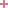 მუხლი 1მუხლი 1მუხლი 1განისაზღვროს დედოფლისწყაროს მუნიციპალიტეტის ადგილობრივი თვითმმართველობის ორგანოების საჯარო მოსამსახურეთა თანამდებობრივი სარგოები   დანართის  შესაბამისად (დანართი თან ერთვის).მუხლი 2მუხლი 2მუხლი 2ძალადაკარგულად გამოცხადდეს ,,დედოფლისწყაროს მუნიციპალიტეტის ადგილობრივი თვითმმართველობის ორგანოების საჯარო მოსამსახურეთა თანამდებობრივი სარგოს განაკვეთების განსაზღვრის შესახებ“ დედოფლისწყაროს მუნიციპალიტეტის საკრებულოს 2012 წლის 28 თებერვლის №13 დადგენილება.მუხლი 3მუხლი 3მუხლი 3დადგენილება   ამოქმედდეს  გამოქვეყნებისთანავე და მისი მოქმედება გავრცელდეს 2012 წლის 1 ნოემბრიდან  წარმოშობილ ურთიერთობებზე.დედოფლისწყაროს მუნიციპალიტეტის საკრებულოს 2012 წლის 19 ნოემბრის№ 32 დადგენილების დანართიდედოფლისწყაროს მუნიციპალიტეტის ადგილობრივი თვითმმართველობის ორგანოების საჯარო მოსამსახურეთა თანამდებობრივი სარგოები